¿Adónde fuiste?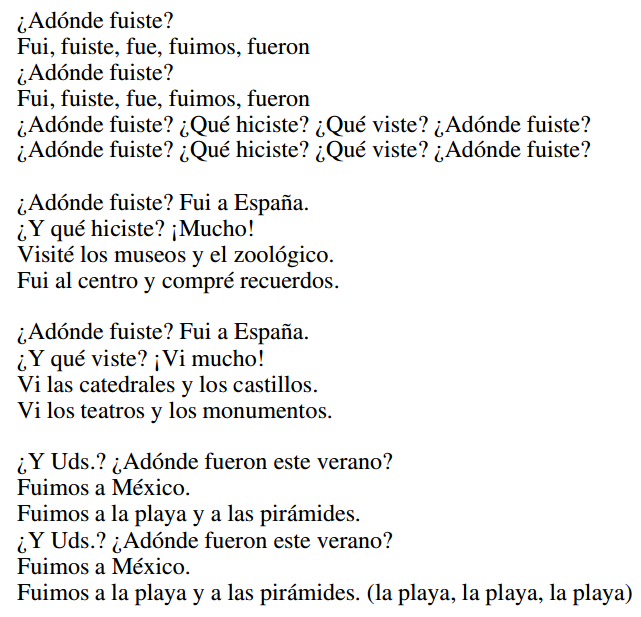 